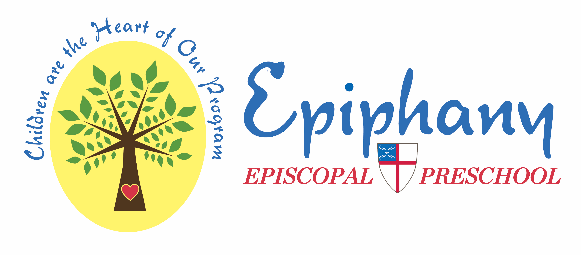 





Epiphany Preschool Calendar 2019-2020September 	3, 4, 5, 6 – Teacher Workdays5 – Parent Information Night - 7pm	9 – Come and See Day – 9:30-10:30 10 - First full day of classesOctober 8 – Back to School – 1:00 – 1:30Guppy, Starfish and Sea Horse classes	9 – Back to School – 1:00 – 1:30Penguin, whale and Dolphin classes	14 – TWD/no school30 – Halloween Parade – 3-day classes31 – Halloween Parade – 4 & 5-dayclassesNovember	4 & 5 – FCPS TWD – no school	26 – Thanksgiving Celebration	27, 28, 29 – Thanksgiving HolidayDecember	19 – Christmas Program – ALL classes 20 – Jan 3 – Christmas HolidayJanuary	6 – Welcome Back!20 – MLK Holiday22 – Registration for Fall 2020 begins	27 & 28 – FCPS TWD – no schoolFebruary12 – Valentine’s Day Parties  3 & 4-day classes14 – Valentine’s Day Parties  5-day classes	17 – President’s Day Holiday	20 – International Night – 6pmMarch3 – FCPS TWD – no school11 – Dad’s Day – ALL classes25 – Conferences – schedule TBANo school26 – Conferences – schedule TBA No schoolApril6 - 10 – Easter Holiday 13 - FCPS TWD – no school May	6 – Mother’s Day Tea – ALL classes20 – Carnival – ALL classes                  3-day classes last day celebration21 – Graduation – Four-year-olds;                      Three-year-olds last day celebrationSummer CampTwo weeks offered, from May 26 – June 5